МКОУ «Чухверкентская СОШ»ПЛАН-КОНСПЕКТАоткрытого урока по географии6 класстема:«Реки».Учитель географии:Абдурахманова М.А.2016 г.Тип урока: изучение нового материала.Цель: формирование представлений о реке и ее частях, ознакомление с новыми понятиями,  раскрытие зависимости рек от  рельефа и климата.Задачи: Образовательные задачи: сформировать у учащихся представление о реке и ее частях;познакомить с  понятиями: исток, устье, русло, притоки, речная система, речной бассейн, водораздел, пороги, водопад; научить определять левые и правые притоки реки.Развивающие задачи: развивать  умение  описывать реки по типовому плану;раскрыть зависимость рек от рельефа и климата;сформировать  элементарные знания об образовании порогов и водопадов;формировать умения работать с различными картами.Воспитательные задачи: воспитывать у учащихся чувство любви к своей Родине, гордости за свой край и бережное отношение к окружающему миру.Ведущие понятия урока: исток, устье, русло, долина, пойма, притоки, речная система, речной бассейн, водораздел, пороги, водопад.Географическая номенклатура: реки - Волга, Кама, Обь, Иртыш, Лена, Енисей, Амазонка, Нил, Миссисипи; водопады – Анхель, Ниагарский.Оборудование и дидактический материал: Карты «Физическая карта полушарий», атласы, учебник, раздаточный материал. ХОД УРОКАОрг.момент Всем добрый день!Прозвенел и смолк звонокНачинается урок!Сегодня у нас много гостей, и я надеюсь, что мы с вами очень плодотворно поработаем. А для начала проверим домашнее задание. Проверка домашнего задания: Откройте рабочие тетради и повторите тему прошлого урока. На повторение 1 минута.У каждого на парте лежит листочек, на котором вы будете выполнять проверочную работу.1. Перечислите условия образования подземной воды.2.Установите соответствие: Взаимопроверка (ученики в парах меняются тетрадями, проверяют  работу и выставляют оценки, используя критерии оценивания).Ответы: 1) способность горных пород пропускать воду;2) атмосферные осадки.      2. 1.З; 2.Е; 3. Д; 4.Г; 5.Ж; 6.Б; 7.В; 8.А.III. Изучение нового материалаВступительное слово учителя Темой  нашего урока будет географический объект, о котором сложено немало загадок. Отгадайте их: Течёт, течёт – не вытечет;Бежит, бежит – не выбежит.Не конь, а бежит,Не лес, а шумит.                                (река) Сегодня на уроке мы поговорим о  реках. - А что вы знаете о реках? (у реки имеется исток, устье, течение)- А что бы вы хотели еще узнать о реках? (познакомиться с понятием река, узнать какие реки бывают, от чего они зависят)Я думаю, что в течение урока мы попытаемся получить ответы на интересующие  вас вопросы.Цель на уроке мы должны сформировать представления о реке и ее частях, познакомиться с новыми понятиями и  рассмотреть зависимость рек от рельефа и климата.Откройте тетради и запишите число и тему урока.На Земле  почти 20 млн. рек, но 53 из них имеют длину более . А России насчитывается более 200 тысяч, больших и малых рек. Одни плавно несут свои воды среди низменностей и возвышенностей, а другие бурно спускаются с высоких гор, придавая местности живописный вид. - Что такое река? (выслушиваются ответы детей и делается вывод) Река – это поток воды, текущий в выработанном им углублении – русле реки. Запись определения в тетрадь.Схема реки.  Каждая река, где бы она не находилась, имеет свое начало. - А откуда река может брать свое начало? (Одна река вытекает из озера, другая из болота, третья из родника, четвертая начинается в горах)- Значит, что такое исток?Исток – место, где река берет начало. Запись определения в тетрадь.Течет река на десятки, а то и на сотни километров и куда-то впадает.- Куда река может впадать? (в море, озеро, или в другую реку)- Как называют это место? (устьем) Устье – место, где река впадает в море, озеро или другую реку. Запись определения в тетрадь.Задание: Найдите на карте России  исток и устье реки Волга. Определите, где они находятся. Исток находится на Валдайской возвышенности, а устье – в Каспийском море.Все самые большие реки впадают в моря и заливы океана, некоторые в озера, но большинство из них являются притоками других рек. - Как же определить, какой приток – правый или левый? (Встать лицом по течению и справа будет правый приток, а слева – левый приток).Правило определения правого и левого притоков: Встать лицом к устью реки (вниз по течению). Если река впадает справа – это правый приток. Если река впадает слева – это левый приток. Задание: Найдите  в атласе на карте России реки и назовите их притоки.1. Каким притоком у Волги является река Кама? Кама - левый приток Волги.Главная река со всеми ее притоками образует речную систему. Речная система – главная река со всеми притоками. Запись определения в тетрадь.Граница, разделяющая речные системы называется водоразделом. Водораздел – граница, разделяющая речные системы. Запись определения в тетрадь.По одну сторону водораздела вода стекает в одну реку, а по другую – в другую. В горах водораздел проходит по гребным хребтам, на равнинах – по наиболее возвышенной их части. Иногда на равнинах водоразделы определить трудно.Участок суши, с которой вся вода стекает в одну реку, называется речным бассейном. Речной бассейн – это участок суши, с которого вся вода стекает в реку. Запись определения в тетрадь.У Амазонки самый большой бассейн и составляет 7 млн. км2 - чуть меньше площади Австралии. - А сейчас заполним  схему  реки и укажем все ее части. У каждого на парте лежит схема реки, которую нужно заполнить самостоятельно.- Давайте ее проверим.Проверка (Исток – 2, речной бассейн – 5, устье – 1, водораздел – 4, приток – 3)Оцените свою работу:5 правильных ответов – отлично4 правильных ответа – очень хорошо3 правильных ответа – стоит обратиться за помощью1-2 правильных ответа – нужно обратиться к определениям.Реки очень сильно зависят от рельефа и климата. В зависимости от рельефа, какие бывают реки? (Реки бывают равнинные и горные)Рассмотрим зависимость рек от рельефа.- В зависимости от рельефа, какие реки бывают? (равнинные и горные)Давайте запишем в тетради схему типы рек.Типы рек  Работа в группах- Чем равнинная река  отличается от горной?. Равнинные реки – спокойные, длинные, извилистые, имеют широкое русло, а горные – бурные, короткие, узкое русло, неудобны для судоходства.Иногда на  реке можно увидеть пороги. Пороги – выходы твердых пород в русле реки. ( учащиеся записывают определение)- Как пороги образуются, прочитайте в  учебнике.Расскажите об образовании порогов.Иногда в русле реки чередуются полосы твердых и мягких горных пород. Река размывает более мягкие породы, а выходы трудно размываемых твердых пород образуют пороги. Пороги бывают очень красивые, но сильно мешают судоходству.При горизонтальном залегании твердых и мягких пород в русле река размывает мягкие породы, в результате чего образуется ступень из твердой породы. Если ступень высокая, река низвергается с нее в виде водопада. - Что такое водопад? Водопад – крутой уступ, с которого вода реки падает вниз.Чаще водопады встречаются в горных районах или на границе гористой и равнинной местности.Как называется самый высокий водопад в мире, если его координаты 50 с.ш. и  630 з.д.? (Анхель, показывают на карте у доски)Самый высокий водопад на Земле – Анхель, который находится в Южной Америке. Он назван по имени летчика Анхеля, который открыл его в 1935 г. с самолета. Поток воды с шумом падает с высоты 1054 м на дно глубокого ущелья. А вот еще один водопад, о котором расскажет Зылева Таня.Сообщение о Ниагарском водопаде.Самый мощный водопад Ниагарский, расположенный в Северной Америке.  Наибольшая высота водопада – 51 м., ширина 1200 м. Расположен водопад на реке Ниагара, соединяющей озёра Эри и Онтарио в Северной Америке.Таким образом, мы выяснили, как рельеф влияет на реки.Рассмотрим влияние климата на питание рек. - За счет чего, река может питаться? (за счет дождей, снега, подземных вод)Питание реки – поступление воды в реку от различных источников питания. Рассмотрим, какое питание бывает у рек. Записываем в тетради  питание рек по середине.Питание рек: Дождевое СнеговоеПодземноеСмешанноеIV. ЗакреплениеПрактическая работа в группах.Задание:  Описание реки Обь по плану.- Кто правильно или практически без ошибок заполнил таблицу, поднимите руки.V. Итог- Что нового вы узнали о реках?- На доске показаны знаки, с помощью которых, оцените, как вы поняли тему урока:! – понятно все?-  есть вопросы…. – ничего не понялЯ показываю знак, а вы поднимите руки.Вижу, что большинство поняли тему урока. VI. Домашнее задание 1. Вода, находящаяся в земной коре называется …А. минеральными водами2. Горные породы, пропускающие воду, называются …Б. источниками (родниками)3. Пустоты, которые вымывает вода в легкорастворимых породах (напр.: солях, гипсе, известниках) называются …В. межпластовыми водами4. Слой, насыщенный водой называется …Г. водоносным слоем5. Воды, содержащиеся в водоносном слое, не прикрытом сверху водоупорными породами, называются … Д. пещерами6. Подземные воды, которые выходят на поверхность на склонах, в оврагах, резных долинах называются …Е. водопроницаемыми горными породами7. Водоносный слой, находящийся между двумя водоупорными слоями называется …Ж. грунтовыми водами8. Подземные воды, содержащие повышенное количество растворенных веществ и газов, используемых в лечебных целях называются …З. подземной водойСхема рекиСхема реки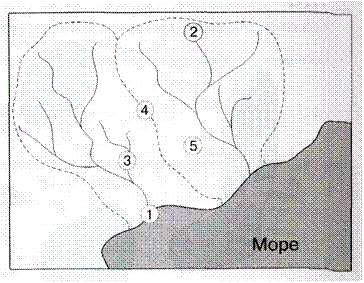 Равнинные		Горные  1. Материк, на котором находится река.2. Исток, направление течения, устье.3. Характер течения реки.4. Тип питания реки.5. Самый крупный приток реки.6. К бассейну, какого океана относится?